
ДОВІДКАщодо стану виконання місцевих бюджетівВиконання доходів місцевих бюджетівза січень-липень 2019 рокуЗа січень-липень поточного року до загального фонду місцевих бюджетів (без урахування міжбюджетних трансфертів) надійшло 152 593,3 млн гривень.	Приріст надходжень до загального фонду проти січня-липня минулого року (у співставних умовах та без урахування територій, що не підконтрольні українській владі) склав 20,1% або +25 553,1 млн гривень.(слайд 1).Темп приросту фактичних надходжень податку на доходи фізичних осіб  (далі-ПДФО) за січень-липень 2019 становить 22,5 відсотків. Із 7 регіонів, що мають темпи приросту ПДФО вищі за середній показник по Україні, 2 регіони забезпечили приріст понад 27%. Найнижчий приріст мають Кіровоградська та Сумська області. (слайд 2). Загалом обсяг надходжень ПДФО за січень-липень склав 91 908,6 млн грн, приріст надходжень проти січня-липня минулого року становить 22,5%, або на 16 900,6 млн гривень більше.Із 11 регіонів, що забезпечили темп приросту плати за землю вище середнього по Україні (23,6%) більше 30% забезпечили 7 регіонів, найнижчий приріст мають  Черкаська (+9,1%) та Запорізька (+12,1%) області.Надходження плати за землю становили 18 781,0 млн грн, приріст надходжень проти січня-липня минулого року становить 23,6% (слайд 3),або на 3 579,9 млн гривень більше.Фактичні надходження податку на нерухоме майно за січень-липень 2019 року склали 3 125,3 млн грн, приріст надходжень проти січня-липня минулого року становить 33,6% (слайд 4), або на 786,5 млн гривень більше. Надходження єдиного податку за січень-липень 2019 року склали 19 456,8 млн грн, приріст надходжень проти січня-липня минулого року становить 23,1% (слайд 5), або на 3 651,2 млн гривень більше. Міжбюджетні трансферти за січень-липень 2019 рокуУрядом, згідно з бюджетним законодавством, забезпечено станом на 01.08.2019  перерахування міжбюджетних трансфертів місцевим бюджетам в обсязі 153 168,1 млн грн, що складає 96,7% від передбачених розписом асигнувань на січень-липень 2019 року, зокрема:базова дотація перерахована в сумі 6 033,3 млн грн або 100,0% до розпису асигнувань;медична субвенція перерахована в сумі 32 232,8 млн грн або 99,5% до розпису асигнувань  субвенції на соціальний захист населення перераховані в обсязі 53 936,0 млн грн (в межах фактичних зобов’язань) або 93,2%  до розпису асигнувань; освітня субвенція перерахована в сумі 44 900,0 млн грн або 99,3% до розпису.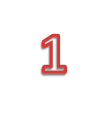 34 5